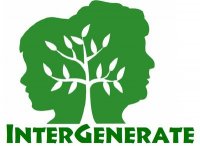 InterGenerate Community Garden at Marsh Sanctuary 2017Procedures and Rules for GardenersBasic Reminders THE GARDEN IS TO BE KEPT LOCKED AT ALL TIMES WHEN GARDENERS ARE NOT PRESENT.  Please make sure the lock is in place when you leave.The combination to the lock changes every year; the Garden Committee sends the password in the registration email.Building Your GardenGardeners are permitted to build raised beds with the approval from the garden committee prior to building, provided they follow the guidelines set by Marsh.  They become the property of the Garden if the gardener relinquishes his/her plot. Gardeners are permitted to fence their plots as protection against small animals. See other plots and ask questions before fencing your plot. All fencing is subject to approval by Marsh Sanctuary.  Plots may not be bordered by bricks, plastic, or any other materials other than natural stones or logs.Maintaining Your Garden Gardens should be maintained from the beginning of the season until the end.  There should be some planting done by May 20, 2017.   There are planting guides on the InterGenerate website if you want to know what to plant when.Gardeners are also responsible for keeping their plots and the surrounding pathways weeded and well-tended. Gardeners who are unable to maintain their plots themselves due to temporary causes (such as illness or travel) must find someone to do it on their behalf.Sprinklers may not be used; hand watering only.  Gardeners may bring watering heads to use on hoses.  Turn off all spigots before leaving the garden. If ripe produce is not being harvested, we may harvest and donate it.You may leave tools and related gardening equipment at your garden plot site or store them (with your name clearly marked) in the shed at your own risk.PLEASE NOTE: Members of the ICG Garden Committee will inspect the garden plots regularly and notify gardeners if their plot is not in compliance with these rules. The gardener will be instructed to take corrective action. Repeated offenses or lack of corrective action within three weeks of the notification will result in revocation of gardening privileges. The plot will revert back to InterGenerate and the security deposit will be forfeited.  Community ResponsibilitiesA community garden only functions if everyone pitches in to help with tasks that cannot be done by individual gardeners.  There are two ways to help:Attend THREE of the monthly garden work days.   These are the last Saturday of the month from 9 a.m. to 11 a.m.Take TWO week-long shifts to help care for our Giving Garden, where the produce we grow is given to those in need.  When you sign up, you will receive a reminder email and you will be contacted by your crew chief with instructions as to what needs to be done- weeding, watering, etc. We are using an on-line sign up process; please find it here:
http://www.signupgenius.com/go/30e054ba4a829a0f58-2017 CommunicationFor registration concerns, please email Jim Cottingham at marshgar14@gmail.comThere is a message board to the left of the garden entrance (as you enter)We also communicate through our Facebook page. Go to your Facebook page and look up: Intergenerate Community Garden at Marsh Sanctuary. It is a closed group for members only. Upon registration, you will be invited to join this group. The link for this group is: www.facebook.com/groups/300876650077758/ .FeesThe fee for renting a plot for a season is $50. All NEW gardeners are also charged an additional $25 deposit. A second plot may be available for an additional $25.00 fee.